Αθήνα, 16.05.2022ΑΝΑΚΟΙΝΩΣΗΓΙΑ ΤΗΝ ΕΚΔΟΣΗ ΝΕΑΣ ΨΗΦΙΑΚΗΣ ΚΑΡΤΑΣ ΕΛΟΤ
ΚΑΙ ΕΚΔΟΣΗΣ GAL/GOLΧΡΗΣΗ ΣΕ ΕΘΝΙΚΑ ΚΑΙ ΔΙΕΘΝΗ ΠΡΩΤΑΘΛΗΜΑΤΑΗ Ομοσπονδία μας ΨηφιοποιείταιΤα νέα δεδομένα που απέφερε η δημιουργία και αναβάθμιση νέων ψηφιακών υπηρεσιών σε πλήθος καθημερινών δραστηριοτήτων όλων των πολιτών, είναι γεγονός οικουμενικό, αδιαμφισβήτητο και τάση της εποχής μας. Στο ίδιο πλαίσιο, η πολιτεία θεσμοθέτησε το Μητρώο Αθλητικών Φορέων, το οποίο ήδη χρησιμοποιείτε, ανεβάζοντας τις απαιτήσεις ορθής τεκμηρίωσης της δραστηριότητας μας και δημιουργώντας ανάγκες καλύτερης οργάνωσης για την Ομοσπονδία και τα Σωματεία μας.Η Διοίκηση της Ομοσπονδίας μας, ανταποκρινόμενη ενεργά σε αυτές τις προκλήσεις, προχωρά ενεργά στην υλοποίηση ενός σχεδίου ψηφιοποίησης, μετασχηματίζοντας τις υπηρεσίες μας σε μια σύγχρονη αναβαθμισμένη ηλεκτρονική διακυβέρνηση του χώρου μας. Οι στόχοι της προσπάθειας αυτής είναι:Να βελτιώσει αποφασιστικά την εικόνα του ΑθλήματοςΝα ενισχύει την ενεργή συμμετοχή Αθλητών, Σωματείων και ΣτελεχώνΝα παρουσιάσει έγκυρη πληροφορία, με συγκροτημένο τρόπο, καθιστώντας τη διαδικτυακή παρουσία της Ομοσπονδίας ως την πρωτεύουσα πηγή πληροφόρησης για τις δραστηριότητές τηςΝα ενισχύει τις πολιτικές ανάπτυξης του Αθλήματος και της ΟμοσπονδίαςΝα μειώσει την γραφειοκρατία και να εγγυηθεί την παροχή νέων υπηρεσιών στην κοινότητα του ΑθλήματοςΝα αναβαθμίσει την επικοινωνία της Ομοσπονδίας με τα Στελέχη και τα ΣωματείαΓια τους λόγους αυτούς, ο ψηφιακός μετασχηματισμός της Ομοσπονδίας μας δεν αποτελεί μελλοντική συνθήκη, αλλά είναι η άμεση ανάγκη και προτεραιότητά μας!Η Νέα Έξυπνη Κάρτα ΕΛΟΤΣημαντικό στοιχείο της αναβάθμισης και ψηφιοποίησης των υπηρεσιών της ομοσπονδίας είναι η νέα (έξυπνη) κάρτα της Ομοσπονδίας η οποία απευθύνεται στην κοινότητα του Αθλήματός μας. Την κάρτα θα λάβουν: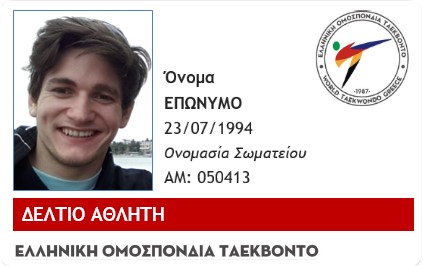 Αθλήτριες και ΑθλητέςΠροπονήτριες και ΠροπονητέςΔιαιτησίαΜέλη Συλλόγων (Μέλη Δ.Σ. και Στελέχη)Ιατροί και ΦυσιοθεραπευτέςΗ νέα έξυπνη κάρτα (σε μέγεθος πιστωτικής) είναι το ψηφιακό δελτίο ταυτότητας και ετήσια διαπίστευση κάθε αθλητή, συνοδού, προπονητή, μέλους αποστολής, μέλους Δ.Σ. και όλων των ατόμων που κατέχουν συγκεκριμένη ιδιότητα σε σωματείο μέλος, επιτροπή ή οργανωτική δομή που τελεί υπό την αιγίδα της Ομοσπονδίας μας, η οποία με το σύγχρονο αυτό μέσο θα βεβαιώνει ότι το πρόσωπο που απεικονίζει υπάγεται ή ανήκει στο συγκεκριμένο σωματείο ή διατηρεί την συγκεκριμένη ιδιότητα.Η νέα κάρτα θα είναι απαραίτητη ως μέσο ταυτοποίησης κατά την προσέλευση και τη συμμετοχή σε όλα τα Εθνικά Πρωταθλήματα, Αγώνες και άλλες δραστηριότητες που διοργανώνονται από την Ομοσπονδία μας. Η χρήση της θα ενσωματώσει και την προβλεπόμενη από το (Ν. 4479/2017 & ΦΕΚ 3254/Β’/8-8-2018) Κάρτα Υγείας Αθλητή.  Ειδικότερα, για τη διαδικασία έκδοσης των νέων καρτών της Ομοσπονδίας:Η έκδοση (ή κάθε ετήσια ανανέωση) των νέων καρτών, γίνεται αποκλειστικά και μόνο μέσω των νέων ηλεκτρονικών υπηρεσιών της Ομοσπονδίας επιλέγοντας σύνδεσμο που θα σας σταλεί με email, στις οποίες θα αποκτήσουν πρόσβαση εξουσιοδοτημένοι χρήστες όλων των σωματείων μελών.Όλα τα δικαιολογητικά για την έκδοση δελτίων Αθλητών, Προπονητών, Στελεχών κλπ. υποβάλλονται ηλεκτρονικά από τα σωματεία στην παραπάνω υπηρεσία.Μέσω της ίδιας υπηρεσίας θα υποβάλλονται στο εξής και αιτήματα για την έκδοση GAL/GOL της Παγκοσμίου Ομοσπονδίας, στα οποία θα επισυνάπτονται (μεταφορτώνονται) και τα ανάλογα δικαιολογητικά.Όσοι Αθλητές έχουν ήδη προβεί σε έκδοση GAL της Παγκοσμίου Ομοσπονδίας για το έτος 2022, ειδικά και μόνο για την φετινή χρονιά, θα λάβουν άνευ χρέωσης και την νέα Κάρτα της Ομοσπονδίας. Χαρακτηριστικά της Κάρτας ΕΛΟΤΚάθε κάρτα που εκδίδει η Ομοσπονδία θα έχει τα παρακάτω χαρακτηριστικά:Στην κάρτα αναγράφεται ημερομηνία λήξης της, η οποία ορίζεται σε οκτώ (8) έτη από την έκδοσή της για τους ενήλικες και τέσσερα (4) έτη για τους ανήλικους. Κατά την οκταετή (ή τετραετή) περίοδο ισχύος της κάρτας, γίνονται ετήσιες ανανεώσεις ηλεκτρονικά χωρίς μεταβολές στην κάρτα.Το παράβολο της αρχικής κάρτας είναι 25€ και της ετήσιας ανανέωσης της είναι 20€, καταβάλλεται ηλεκτρονικά για κάρτες σε κυκλοφορία και ισχύει από 1/9 εκάστου έτους μέχρι την 31/08 κάθε εκάστου έτους. Ειδικότερα για το έτος 2022, η κάρτα θα έχει άμεση ισχύ (δηλαδή από το 1ο πρωτάθλημα που θα προκηρύξει η ΕΛ.Ο.Τ.) και θα λήγει στις 31/8/2023.Σε περίπτωση αλλαγής προσωπικών στοιχείων ή απώλειας, η κάρτα επανεκδίδεται με κόστος 10€ ενώ το παράβολο ετήσιας ανανέωσης εφ’ όσον είχε ήδη καταβληθεί, ισχύει για την περίοδο έως τη λήξη του έτους.Έκδοση GAL της Παγκόσμιας ΟμοσπονδίαςΗ υποχρέωση για την έκδοση GAL της Παγκόσμιας Ομοσπονδίας παραμένει μόνο για όσους Αθλητές και στελέχη πρόκειται να συμμετέχουν σε Διεθνή Τουρνουά και Πρωταθλήματα που διοργανώνονται από την Παγκόσμια Ομοσπονδία, ανεξάρτητα από τον τόπο τέλεσής τους (Ελλάδα ή Εξωτερικό). Η GAL είναι απαραίτητη προκειμένου να καθίσταται δυνατή και να θεωρείται έγκυρη κάθε συμμετοχή σε αυτά τα Διεθνή Τουρνουά και Πρωταθλήματα. Το παράβολο της κάρτας GAL διαμορφώνεται με απόφαση της W.T. στα 35€ ετησίως και θα καταβάλλεται ηλεκτρονικά πλέον από τα σωματεία απευθείας σε τραπεζικό λογαριασμό της Παγκόσμιας Ομοσπονδίας.Όσον αφορά τα Διεθνή Πρωταθλήματα, θα πρέπει, όλα τα δικαιολογητικά για έκδοση GAL, να μεταφορτώνονται στην Ομοσπονδία, τουλάχιστον 40 ημέρες πριν την διεξαγωγή της εν λόγω διοργάνωσης. Σας εφιστούμε την προσοχή σας, στην πιστή τήρηση των 40 ημερών, καθώς η ΕΛ.Ο.Τ., θα πρέπει να καταθέτει τα ορθά δικαιολογητικά σας (άνευ εκκρεμότητας) στην Παγκόσμια Ομοσπονδία πριν την δήλωση συμμετοχής σας στα Διεθνή Πρωταθλήματα.ΕΚ ΤΗΣ ΕΛ.Ο.Τ.